
August 29, 2018 Money Market Operations as on August 28, 2018    (Amount in Rupees billion, Rate in Per cent) RESERVE POSITION@    @ Based on Reserve Bank of India (RBI) / Clearing Corporation of India Limited (CCIL) / Fixed Income Money Market and Derivatives Association of India (FIMMDA) Data. -   Not Applicable / No Transaction **   Relates to uncollateralized transactions of 2 to 14 days tenor. @@ Relates to uncollateralized transactions of 15 days to one year tenor # 	The figure for the cash balances with RBI on Sunday is same as that of the previous day (Saturday). $ 	Includes refinance facilities extended by RBI ¥ 	 As per the Press Release No. 2014-2015/1971 dated March 19, 2015                        Ajit Prasad 	Press Release : 2018-2019/485                                                Assistant Adviserप्रेस प्रकाशनी PRESS RELEASEसंचार विभाग, केंद्रीय कार्यालय,  एस.बी.एस.मार्ग, मुंबई-400001________________________________________________________________________________________________________DEPARTMENT OF COMMUNICATION, Central  Office,  S.B.S. Marg, Mumbai-400001फोन/Phone: 91 222266 0502 फैक्स/Fax: 91 222266 0358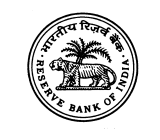 भारतीय रिज़र्व बैंकRESERVE BANK OF वेबसाइट :www.rbi.org.in/hindiWebsite : www.rbi.org.inइ-मेलemail:helpdoc@rbi.org.inMONEY MARKETS@MONEY MARKETS@Volume (One Leg) Weighted Average Rate Range A. Overnight Segment (I+II+III+IV) 	 1,986.646.375.00-6.50A. I.  Call Money 	 176.866.355.00-6.50II. Collateralised Borrowing and      Lending Obligation (CBLO) 1,337.726.386.30-6.50III. Market Repo       472.076.375.50-6.50IV. Repo in Corporate Bond 0.00B. Term Segment B. I. Notice Money**  0.485.975.50-6.35B. II. Term Money@@ 11.01-6.40-7.10B. III. CBLO 0.00--B. IV. Market Repo 0.00--B. V. Repo in Corporate Bond 1.958.608.60-8.60RBI OPERATIONS@RBI OPERATIONS@Auction DateTenor (Days)Maturity DateAmount Outstanding  CurrentRate/Cut  off RateC.    Liquidity Adjustment Facility Liquidity Adjustment Facility C.    (i) Repo (Fixed  Rate)                          28/08/2018129/08/201851.516.50(ii) Repo (Variable Rate)16/08/20181531/08/2018215.676.5121/08/20181404/09/2018129.396.5124/08/20181407/09/2018197.676.5128/08/20181411/09/2018117.756.51(iii) Reverse Repo (Fixed  Rate)   28/08/2018129/08/2018209.426.25(iv) Reverse Repo (Variable Rate)23/08/2018730/08/201817.506.4927/08/2018703/09/2018155.736.4928/08/2018704/09/201869.506.49D. Marginal Standing Facility                28/08/2018129/08/201814.306.75E. Standing Liquidity Facility Availed from RBI$ Standing Liquidity Facility Availed from RBI$ 23.88F.  Cash Reserves Position of Scheduled Commercial Banks F.  (i) Cash balances with RBI as on#  August 20, 20184,815.39August 21, 20184,845.62(ii) Average daily cash reserve requirement for the fortnight ending  August 31, 20184,777.36G. Government of India Surplus Cash Balance Reckoned for Auction as on ¥ August 28, 20180.00 